Suggerimento di festeggiamento . . . Oggi otto marzo 2013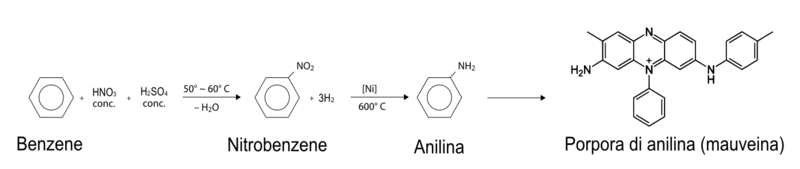 . . .perchè non acquistate, oh donne, qualche fucile di precisione modificato o ve lo fate prestare . . .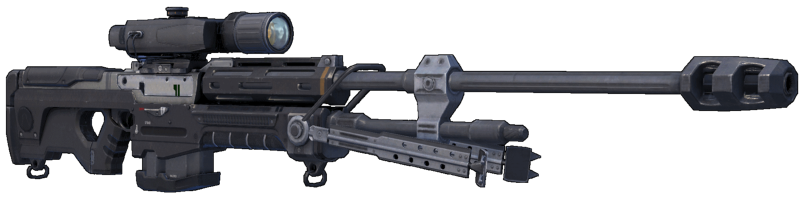 E lo caricate con proiettili all’ anilina 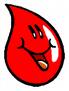 per poi appostarvi su un palazzo, puntare e sparare irrevocabilmente qualche colpo a ignari passanti maschi che vi danno l’ impressione di “stronzi maschilisti” . . . in numero uguale alle donne ammazzate nel 2012 in Italia (   124    )davanti alla bellezza ci si dovrebbe solo commuovere!davanti alla sofferenza solo aiutaredavanti alla offerta solo ringraziaredavanti al capriccio solo scapparedavanti a qualsiasi manifestazione femminile, mai ammazzare!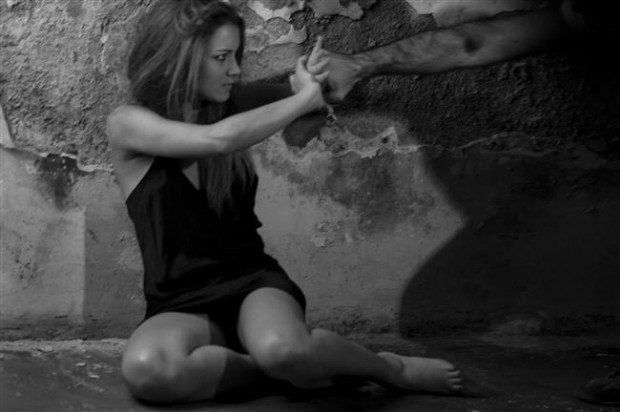 Suggerimento originale, spiacevole, fastidioso ma innocuo e non punibile!Comunque:auguri sinceri e invito a essere sempre più  quella meraviglia che siete!